Занятие 7.Робот. Циклы (счётный и со счётчиком)Робот. Циклы (с условием)Цели. Познакомиться с возможностью использования циклов для Робота, оптимизировать решение с помощью циклического алгоритма.Команды циклических алгоритмов1. ЦИКЛ  СЧЁТНЫЙнц число повторений раз
· тело цикла (последовательность команд)
кц2. ЦИКЛ СО СЧЁТЧИКОМнц для i от i1 до i2
· тело цикла (последовательность команд)
кц3. ЦИКЛ "ДО ТЕХ ПОР"нц· тело_циклакц_при условие4. ЦИКЛ ПОКАнц пока условие
· тело цикла (последовательность команд)
кцСоздавая циклическую структуру для Робота с условием, можно использовать 10 команд проверки условий:– 8 команд вида [слева/справа/снизу/сверху] [стена/свободно]– 2 команды вида клетка [закрашена/чистая]Будем выполнять задания, используя счетный цикл и цикл со счетчикомПример 1. Составить программу закрашивания главной диагонали квадрата со стороной 10, если Робот находится в верхней левой клетке.Пример 2. Составить программу  рисования трёх крестиков. На рисунках представлены исходная обстановка и результат.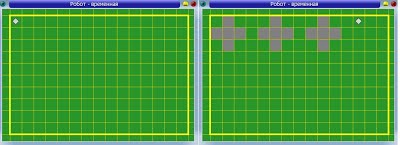 Вариант решения :использовать Роботалг Крестикиначнц 3 раз   вправо; закрасить вниз; закрасить;  вниз; закрасить влево; вверх; закрасить вправо; вправо; закрасить вправо; вправо; вверхкц конЗадание 1. Составить программу закрашивания диагонали квадрата со стороной 10, если Робот находится в верхней правой клетке.Задание 2. Придумать  фигуру и запрограммировать её рисование Роботом с использованием цикла N раз  и цикла со счётчиком.Цели. Познакомиться с возможностью использования циклов с условием для Робота, использовать для решения КИМов ГИА.ЦИКЛ "ДО ТЕХ ПОР"нц· тело_циклакц_при условие ЦИКЛ ПОКАнц пока условие
· тело цикла (последовательность команд)
кцСоздавая циклы с условием для Робота , можно использовать 10 команд проверки условий:– 8 команд вида [слева/справа/снизу/сверху] [стена/свободно]– 2 команды вида клетка [закрашена/чистая]Будем выполнять задания, в которых не известно, сколько раз надо выполнять повторяющиеся действияПример 1. Составьте алгоритм, закрашивающий все внутренние клетки, прилегающие к стене. Длины стен неизвестны. Особое внимание обратите на то, что программа должна давать верный результат при любых длинах стен. Проверять работоспособность программы надо несколько раз, создавая различные варианты стартовых обстановок, например, при длине стены 1 клетка, при длине стены 8 клеток.На рисунках представлены стартовая обстановка и результат.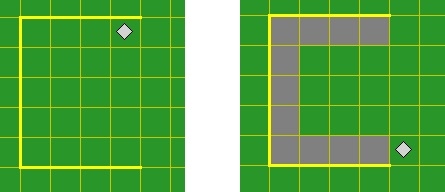 Вариант решения:использовать Роботалг начнц пока слева свободнозакрасить;влевокцнц пока снизу свободнозакрасить;внизкцнц пока снизу стеназакрасить;вправокцконПример 2. Составить программу  закрашивания клеток только между стенами.  Робот находится сверху стен между ними. Длина коридора неизвестна.На рисунках представлены стартовая обстановка и результат.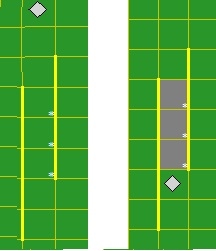 использовать Роботалг начнц пока слева свободно или справа свободновнизкцнц пока справа стена и слева стеназакрасить;внизкцконПример 3. На бесконечном поле имеется горизонтальная стена. Длина стены неизвестна. Робот находится сверху от стены в левом её конце. Напишите для Робота алгоритм, закрашивающий все клетки, расположенные выше стены на расстоянии одной пустой клетки от стены, независимо от длины стены. На рисунках представлены стартовая обстановка и результат.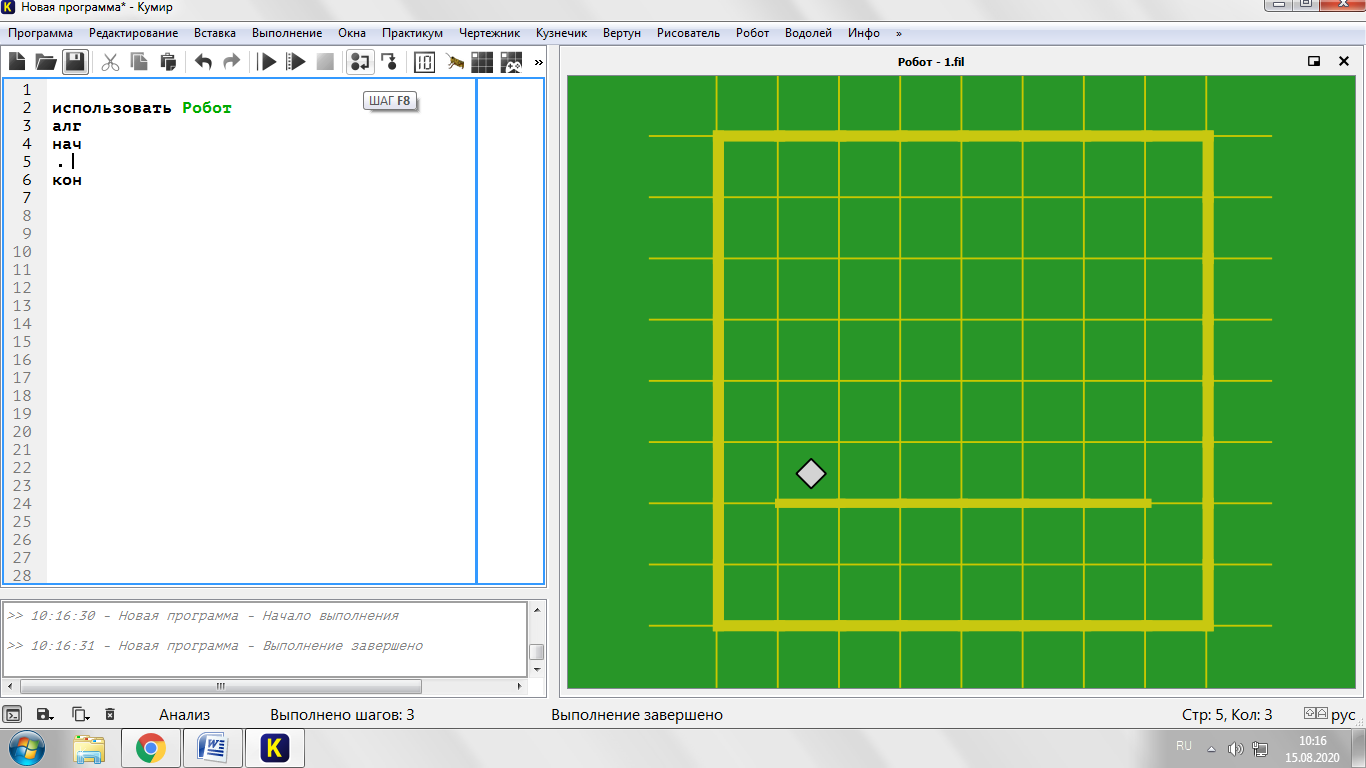 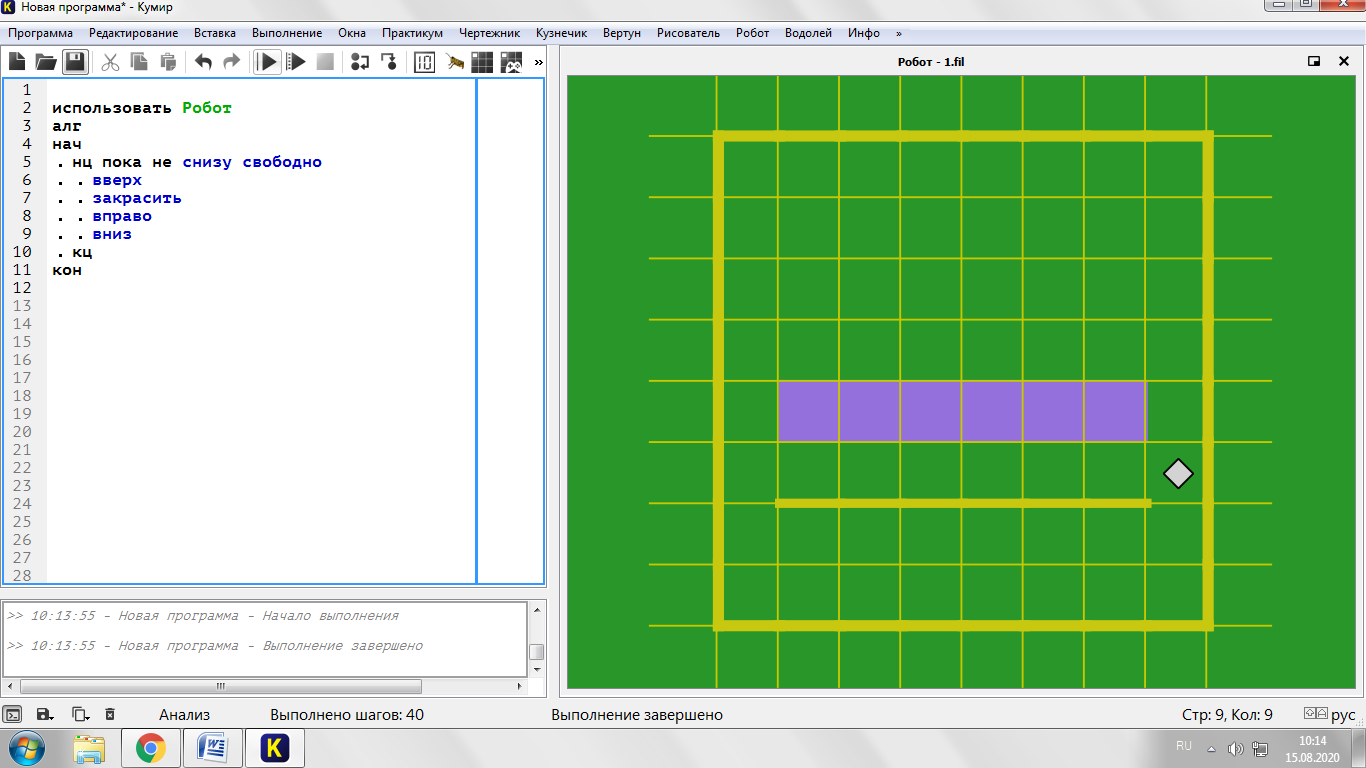 использовать Робот
алг 
нач
. нц пока не снизу свободно
. . вверх
. . закрасить
. . вниз
. . вправо
. кц
кон
Пример 4Робот находится в левом верхнем углу огороженного пространства, имеющего форму прямоугольника. Размеры прямоугольника неизвестны. Где-то посередине прямоугольника есть вертикальная стена, разделяющая прямоугольник на две части. В этой стене есть проход, при этом проход не является самой верхней или самой нижней клеткой стены. Точное расположение прохода также неизвестно. Напишите для Робота алгоритм, перемещающий робота в правый нижний угол прямоугольникаНа рисунках представлены стартовая обстановка и результат.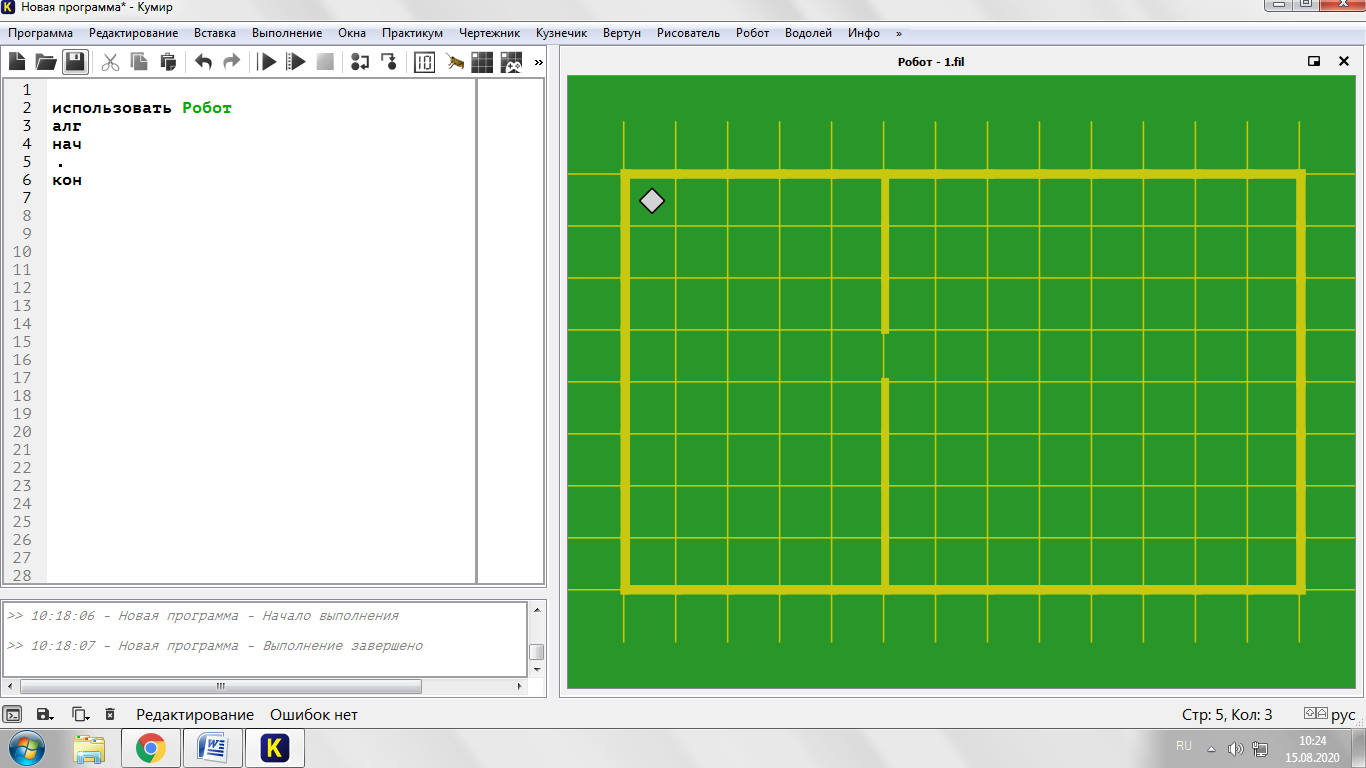 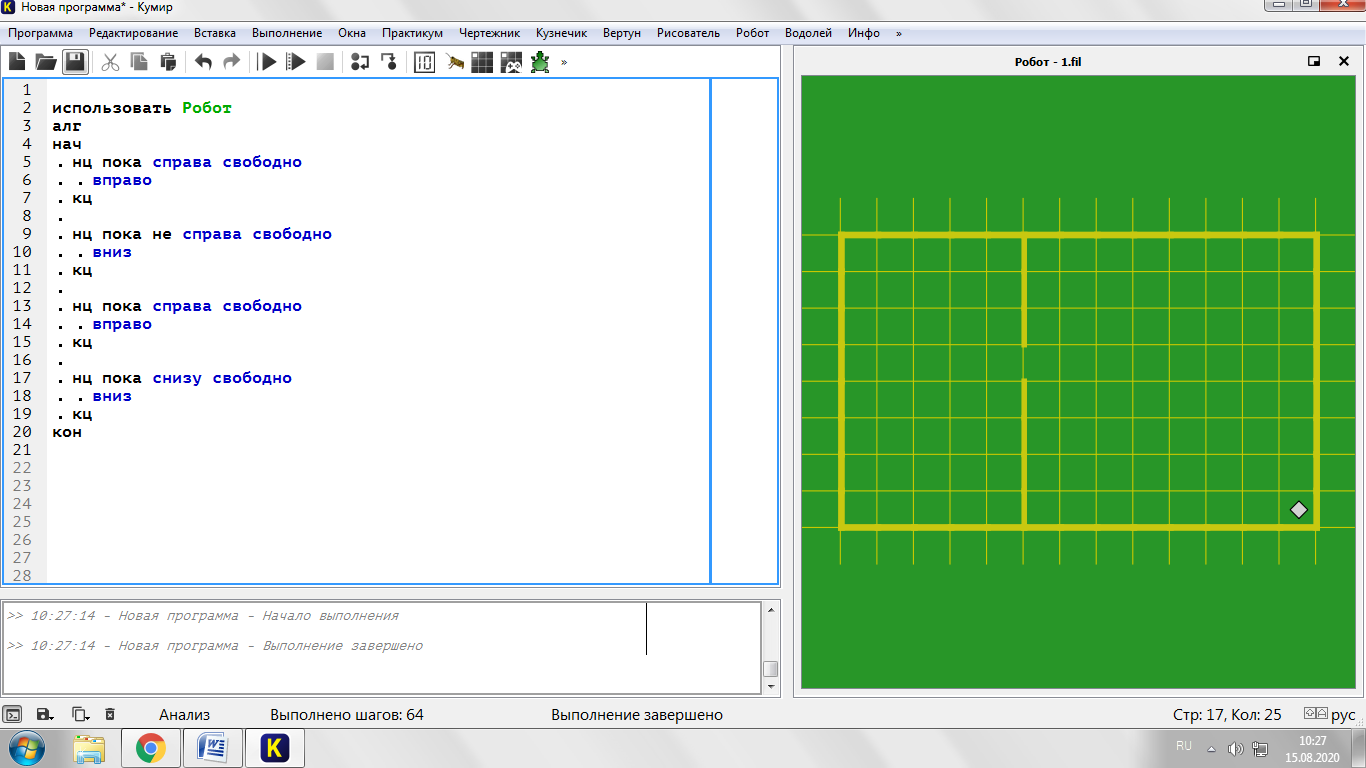 использовать Робот
алг 
начнцпока справа свободновправокцнцпока не справа свободновнизкцнцпока справа свободновправокцнцпока снизу свободновнизкцконЗадание 1. На поле имеются две вертикальные стены одинаковой длины, расположенные точно одна напротив другой. Длина стен неизвестна. Расстояние между стенами неизвестно. Робот находится справа от первой стены в клетке, расположенной у её нижнего края. Напишите для Робота алгоритм, закрашивающий все клетки самого верхнего ряда, расположенные между стенами.Стартовая и конечная обстановки: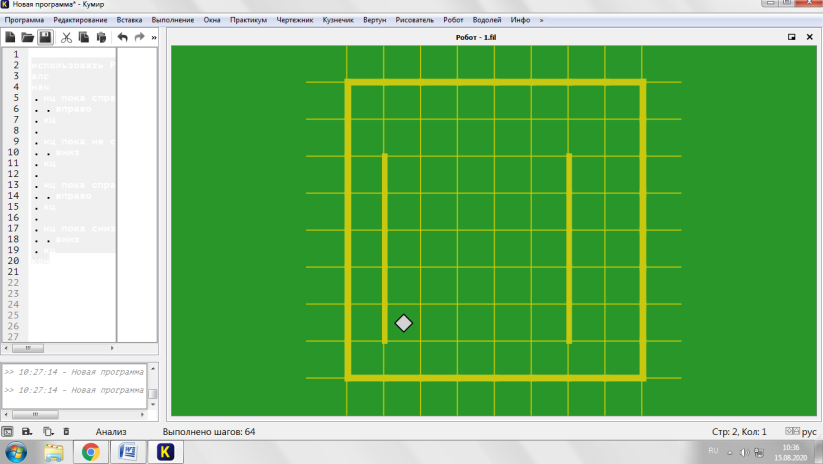 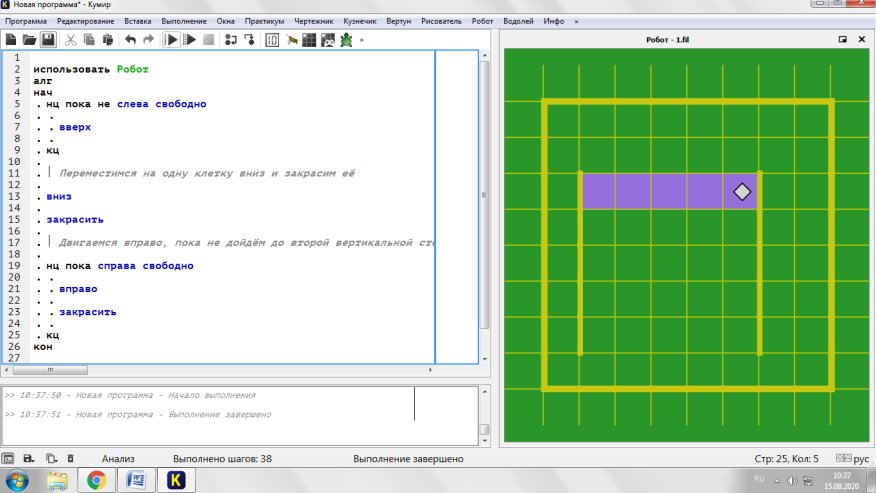 